Ålands lagtings beslut om antagande avLandskapslag om ändring av 59 § körkortslagen för Åland	I enlighet med lagtingets beslut ändras 59 § körkortslagen (2015:88) för Åland som följer:59 §Godkännande av alkolås	För att ett alkolås ska få säljas, överlåtas eller användas på Åland enligt denna lag ska det uppfylla de krav som anges i lagen om alkolås (FFS 730/2016).__________________	Denna lag träder i kraft den__________________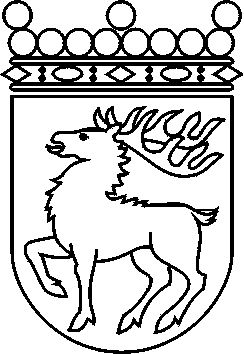 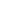 Ålands lagtingBESLUT LTB 105/2017BESLUT LTB 105/2017DatumÄrende2017-11-22LF 36/2016-2017	Mariehamn den 22 november 2017	Mariehamn den 22 november 2017Gun-Mari LindholmtalmanGun-Mari LindholmtalmanVeronica Thörnroos  vicetalmanViveka Eriksson  vicetalman